Round 1: First linesRound 2: Food & drinkRound 3: GeographyRound 4: HistoryRound 5: Odds & sodsRound 6: PeopleRound 7: Picture round – name the breed of dogRound 7: Picture round – name the breed of dogSongArtist1)2)3)4)5)6)7)1)2)3)4)5)6)7)1)2)3)4)5)6)7)1)2)3)4)5)6)7)1)2)3)4)5)6)7)1)2)3)4)5)6)7)1)2)3)4)5)6)7)8)9)10)11)12)13)14)15)16)17)18)1 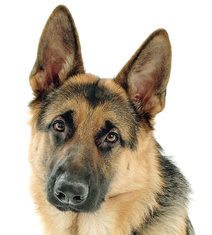 2 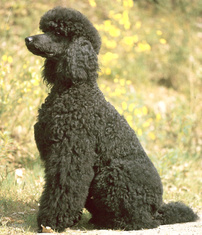 3 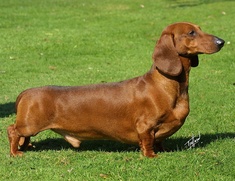 4 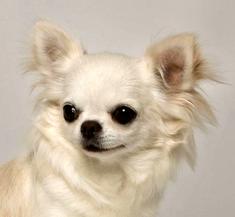 5 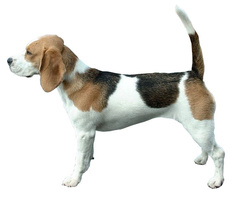 6 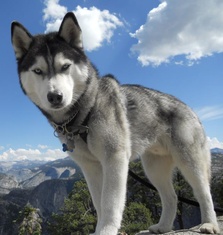 7 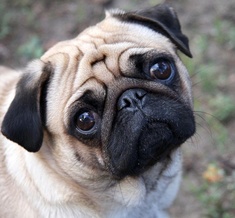 8 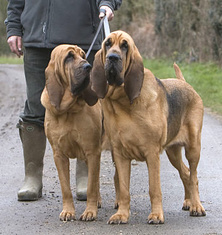 9 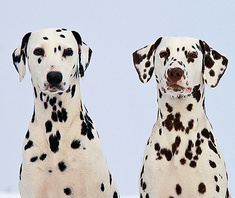 10 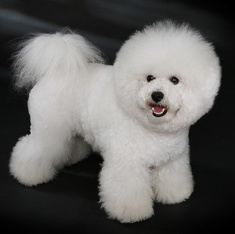 11 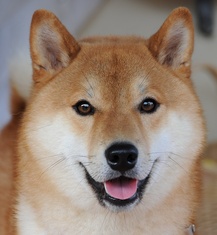 12 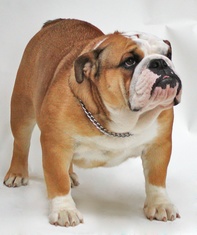 13 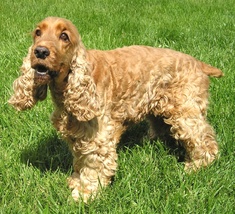 14 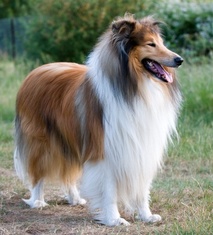 15 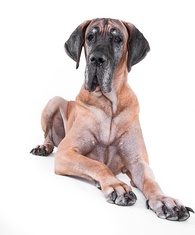 16 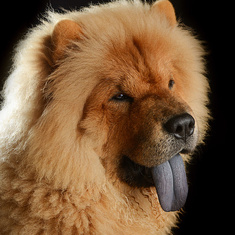 17 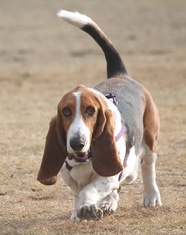 18 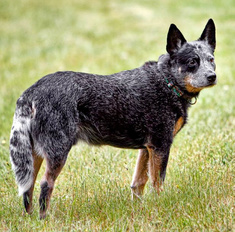 